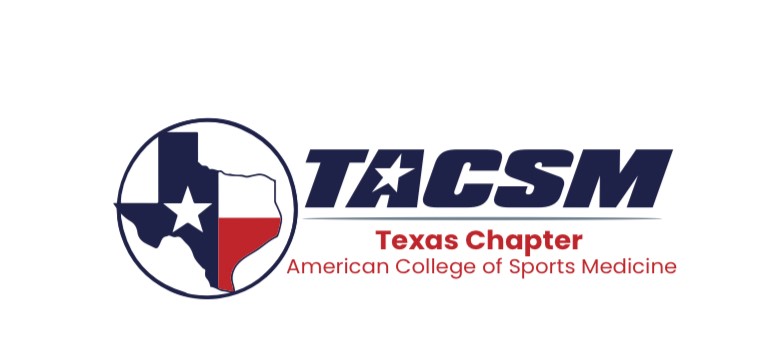 2024 Student Research Development AwardThe Texas Regional Chapter of the American College of Sports Medicine (TACSM) is pleased to offer this request for applications for the 2024 TACSM Student Research Development Award (SRDA). The purpose of this award program is two-fold.  First, it will allow students the experience of organizing and submitting a proposal for grant funding support. Second, it will provide a vehicle by which students can competitively secure funding that may be used either to support their research. SRDA funds are not applicable to university mandated indirect costs. Up to $10,500 in the doctoral (PhD) category and up to $6,000 in the undergraduate/master’s (UG/MS) category will be made each year to provide financial support to eligible students. Two of the UG/MS category will be reserved for UG applicants if the review team deems them fundable.  Maximum award amounts are $1,750 or $1,000 for doctoral and undergraduate/master’s students, respectively.  Multiple SRDA awards may be submitted on the same project if they have differing aims; however, there is a maximum amount of funding ($1,750 or $1,000) that can be awarded to a laboratory/Principal Investigator on a single project. All PI’s are discouraged from submitting multiple proposals for the same project.  Students eligible for these awards must meet the following requirements:	Must be enrolled in an undergraduate or graduate program at an accredited university in the State of Texas in the areas of basic, applied, or clinical exercise science or sports medicine. SRDA applications should be based on isolated projects with no duplicate applications submitted to pursue funding of the same project and funds do not cover indirect costs.	Must be a member in good standing of TACSM as of January 26, 2024Must have a TACSM member as the research supervisor (page 4)Must be pre-registered for the 2023 TACSM Annual Meeting no later than January 26, 2024. Failure to pre-register will result in your application being withdrawn without reviewA review committee will review all award applications and make funding recommendations to the Board of Directors.  Applicants may submit only one application and can receive only one award per year.  All 2024 SRDA recipients will be expected to provide a brief status report for their funded project as a part of the 2025 TACSM Annual Meeting program.Up to 6 student recipients will have the opportunity to present their proposal in an presentation format at the 2024 TACSM Annual Meeting. A minimum of 2 PhD and 2 UG/MS recipients (as determined by the review committee) will be invited to give a 5-min PowerPoint presentation that is designed to be a sales pitch on why your project should be funded.  This will also come with added rewards as these will be judged and the top 3 places will receive an additional check award ($100, $75, $50) that goes directly to the student at the 2024 TACSM Annual Meeting. If your application is selected to complete a presentation you will be provided additional details and a presentation template in advance of the meeting. It is your responsibility as a recipient to work with your research supervisor to prepare your presentation for the annual meeting.Applications must be received in the office of the TACSM Executive Director (Dr. Lem Taylor; ltaylor@umhb.edu) no later than 11:59 p.m. on January 26, 2024.  Electronic submission is required in PDF file format. Submit your application as a single compiled file (do not send multiple files).  Make sure that you have pre-registered for the 2024 Annual Meeting. Failure to pre-register will result in your grant being withdrawn without review.  Award notifications will be made prior to the 2024 Annual Meeting and funding will be available immediately thereafter.  NOTE:  TACSM SRDA checks will only be made out to the institution where the student is studying in Texas. It is the student’s responsibility to coordinate with their research supervisor to deposit the check. TACSM will not cut checks to award recipients until the student submits a copy of his/her IRB approval for the proposed research project.  Additionally, TACSM must issue 1099 forms for all payments to universities of $600 or more. For this to happen, a faculty member at that institution must pre-authorize this and TACSM should be informed prior to the annual meeting.Application materials for the Student Research Development Award include the following in the order indicated below:	A completed TACSM Student Research Development Award application form.	Introductory information in the proposal should be categorized as follows:a.	Completed recommendation from faculty other than your research supervisorb.	Recommendation form completed by primary research supervisorc.	Current Curriculum Vita of applicantBudget justification or proposed use of funds for which application is being submitted	The body of the proposal detailing the research project toward which these funds will be used (maximum of 5 single-spaced pages, excluding literature cited). Funding may be sought for supplemental support for ongoing research projects or for newly developed ideas. The body of the proposal should be categorized as follows:	a.  Hypothesis to be tested	b.	Specific aims	c.	Background and significance of the work	d.	Experimental design and methodology	e.	Literature cited.Indicate if applying for funds that will be used for new projects, or as a supplement to ongoing or previously funded work. If the latter, using items a-e above, please describe how the supplemental work relates to the larger project.Protocols using human subjects, animals, radioisotopes or biohazardous materials must provide evidence that there has been appropriate review and clearance by local Institutional Review Board or similar group.The criteria used to evaluate applications are the same as those generally applied in competition for research support of other prominent organizations: 1) the scientific significance of the basic, applied, or clinical information being sought; 2) clarity of the proposal and logic of specific aims; and 3) the likelihood that the proposed research will yield new information.FUNDS FOR THESE AWARDS MUST BE DEPOSITED BY DECEMBER 31, 2024 OR THE FUNDING WILL BE FORFEITED. *Note: These funds are awarded to the student Principal Investigator and are to be solely utilized for costs associated with the funded research proposal. The student Principal Investigator and his/her primary faculty supervisor are to inform the TACSM Executive Director immediately in the event that: 1) the student Principal Investigator no longer intends to participate in data collection related to the funded proposal (i.e. switches labs, leaves the program, takes a leave of absence, etc.). 2) The laboratory no longer intends to conduct the proposed data collection. 3) any other scenario that would result in a compromised ability to meet the original agreement terms laid out in the research proposal. In this scenario the Executive Committee of TACSM will determine the appropriate course of action for the use of the funds.  Applications should be e-mailed to:	Lem Taylor, PhD, FACSM		TACSM Executive DirectorUniversity of Mary Hardin-Baylor900 College StreetBelton, TX 76513Office: 254-295-4895		ltaylor@umhb.edu		2024 Student Research Development AwardAPPLICATIONName:					First	                                          	Last                                                    	Phone:   (          )                                                          Email:        		Student Type:   B.S.   or   M.S.  or  Ph.D. (circle one)Advisor Name:  Institution:     	      Department Mailing Address:     street	city	state	zip codePhone:   (           )                                     Advisor email:                   Title of Proposed Project:   Amount of Requested Funds: $ _______________     Type of Research: Basic ____       Applied ____      Clinical ____IRB status: Approved ____       Not Approved ____      Not required (explain why): ____Data collection status: Not Started ____       In progress ____      Completed: ____Student Membership Status:Are you a National Member of ACSM?                              Yes   /     No         Date Joined: ____________                                                                                                                                                                                                                                                                                                                               Are you a member of the TACSM?                                           Yes   /     No         Date Joined: ____________ Have you pre-registered for the 2024 Annual Meeting?    Yes   /     No    Date Pre-registered: _________RESEARCH SUPERVISOR RECOMMENDATIONResearch Supervisor’s Name: _______________________________________________Title/Position: _______________________________________________________Institution:  _________________________________________________________Are you a current TACSM Member?	Yes  /        No (required for review)Are you an ACSM Member?	Yes  /        No   		        ACSM Fellow?   Yes  /  No If selected are you prepared to help your study prepare a proposal presentation? Yes  /   NoQuestions to be answered by the recommender:1.	How long have you known the applicant and in what capacity?2.	Describe, in your judgment, the candidate’s aptitude for kinesiology-related research.3.	Describe what role this student has played in the development of this research question.4.        Describe the outcomes related to this project and what plans the student has for the data:Research Supervisor’s Signature	Date2024 Student Research Development AwardFACULTY MEMBER RECOMMENDATIONRecommender’s Name: _______________________________________________Title/Position: _______________________________________________________Institution:  _________________________________________________________Are you an ACSM Member?	Yes  /        No   		ACSM Fellow?   Yes  /  No Questions to be answered by the recommender:1.	How long have you known the applicant and in what capacity?2.	Describe, in your judgment, the candidate’s aptitude for kinesiology-related research.3.	Describe the extent and quality of the applicant’s previous research activity.4.      Additional Comments:Recommender’s Signature	Date